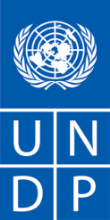 REQUEST FOR QUOTATION (RFQ) SUPPLY AND DELIVERY OF IT EQUIPMENTSECTION 1: REQUEST FOR QUOTATION (RFQ)kindly requests your quotation for the provision of goods as detailed in Annex 1 of this RFQ. This Request for Quotation comprises the following documents:Section 1: This request letterSection 2: RFQ Instructions and DataAnnex 1:  Schedule of RequirementsAnnex 2: Quotation Submission FormAnnex 3: Technical and Financial OfferWhen preparing your quotation, please be guided by the RFQ Instructions and Data. Please note that quotations must be submitted using Annex 2: Quotation Submission Form and Annex 3: Technical and Financial Offer, by the method and by the date and time indicated in Section 2. It is your responsibility to ensure that your quotation is submitted on or before the deadline. Quotations received after the submission deadline, for whatever reason, will not be considered for evaluation.Thank you and we look forward to receiving your quotations.Issued by: United Nations Development Programme in Bosnia and HerzegovinaZmaja od Bosne bb, Sarajevo 71000SECTION 2: RFQ INSTRUCTIONS AND DATAANNEX 1: SCHEDULE OF REQUIREMENTSTechnical Specifications for Goods: Important Note: The bidders can offer any brand/manufacturer of equal or better equipment (Equal means device of comparable quality with enlisted specifications and/or capable of performing the intended function). This will be subject of the evaluation.LOT 1. DESKTOP PCLOT 2. MONITORLOT 3. GRAPHIC CARDLOT 4. MEMORY LOT 5. MOTHERBOARDLOT 6. PSULOT 7. SINGLE BOARD COMPUTERLOT 8. CPUDelivery Requirements ANNEX 2: QUOTATION SUBMISSION FORMBidders are requested to complete this form, including the Company Profile and Bidder’s Declaration, sign it and return it as part of their quotation along with Annex 3: Technical and Financial Offer. The Bidder shall fill in this form in accordance with the instructions indicated. No alterations to its format shall be permitted and no substitutions shall be accepted. Company Profile Bidder’s DeclarationSignature: 	Name: 	Title:	Date:  	ANNEX 3: TECHNICAL AND FINANCIAL OFFER – GOODSBidders are requested to complete this form, sign it and return it as part of their bid along with Annex 2: Quotation Submission Form. The Bidder shall fill in this form in accordance with the instructions indicated. No alterations to its format shall be permitted and no substitutions shall be accepted.Compliance with RequirementsOther Information: RFQ Reference: 124-22Date: IntroductionBidders shall adhere to all the requirements of this RFQ, including any amendments made in writing by UNDP. This RFQ is conducted in accordance with the UNDP Programme and Operations Policies and Procedures (POPP) on Contracts and Procurement Any Bid submitted will be regarded as an offer by the Bidder and does not constitute or imply the acceptance of the Bid by UNDP. UNDP is under no obligation to award a contract to any Bidder as a result of this RFQ. UNDP reserves the right to cancel the procurement process at any stage without any liability of any kind for UNDP, upon notice to the bidders or publication of cancellation notice on UNDP website.Deadline for the Submission of QuotationMethod of SubmissionQuotations must be submitted as follows:  Dedicated Email AddressBid submission via dedicated email address:  Ref: 124-22File Format: File names must be maximum 60 characters long and must not contain any letter or special character other than from Latin alphabet/keyboard.All files must be free of viruses and not corrupted.Max. File Size per transmission: Mandatory subject of email: Multiple emails must be clearly identified by indicating in the subject line “email no. X of Y”, and the final “email no. Y of Y”.It is recommended that the entire Quotation be consolidated into as few attachments as possible. Cost of preparation of quotationshall not be responsible for any costs associated with a Supplier’s preparation and submission of a quotation, regardless of the outcome or the manner of conducting the selection process.Supplier Code of Conduct, Fraud, Corruption, All prospective suppliers must read the United Nations Supplier Code of Conduct and acknowledge that it provides the minimum standards expected of suppliers to the UN. The Code of Conduct, which includes principles on labour, human rights, environment and ethical conduct may be found at: https://www.un.org/Depts/ptd/about-us/un-supplier-code-conductMoreover, UNDP strictly enforces a policy of zero tolerance on proscribed practices, including fraud, corruption, collusion, unethical or unprofessional practices, and obstruction of UNDP vendors and requires all bidders/vendors to observe the highest standard of ethics during the procurement process and contract implementation. UNDP’s Anti-Fraud Policy can be found at http://www.undp.org/content/undp/en/home/operations/accountability/audit/office_of_audit_andinvestigation.html#antiGifts and HospitalityBidders/vendors shall not offer gifts or hospitality of any kind to UNDP staff members including recreational trips to sporting or cultural events, theme parks or offers of holidays, transportation, or invitations to extravagant lunches, dinners or similar.  In pursuance of this policy, UNDP: (a) Shall reject a bid if it determines that the selected bidder has engaged in any corrupt or fraudulent practices in competing for the contract in question; (b) Shall declare a vendor ineligible, either indefinitely or for a stated period, to be awarded a contract if at any time it determines that the vendor has engaged in any corrupt or fraudulent practices in competing for, or in executing a UNDP contract.Conflict of Interest every prospective Supplier to avoid and prevent conflicts of interest, by disclosing to  if you, or any of your affiliates or personnel, were involved in the preparation of the requirements, design, specifications, cost estimates, and other information used in this RFQ. Bidders shall strictly avoid conflicts with other assignments or their own interests, and act without consideration for future work. Bidders found to have a conflict of interest shall be disqualified.  Bidders must disclose in their Bid their knowledge of the following: a) If the owners, part-owners, officers, directors, controlling shareholders, of the bidding entity or key personnel who are family members of UNDP staff involved in the procurement functions and/or the Government of the country or any Implementing Partner receiving goods and/or services under this RFQ.The eligibility of Bidders that are wholly or partly owned by the Government shall be subject to UNDP’s further evaluation and review of various factors such as being registered, operated and managed as an independent business entity, the extent of Government ownership/share, receipt of subsidies, mandate and access to information in relation to this RFQ, among others. Conditions that may lead to undue advantage against other Bidders may result in the eventual rejection of the Bid.General Conditions of ContractAny Purchase Order or contract that will be issued as a result of this RFQ shall be subject to the General Conditions of Contract.Select the applicable GTC: General Terms and Conditions / Special Conditions for Contract. Applicable Terms and Conditions and other provisions are available at UNDP/How-we-buy Special Conditions of Contract Others [pls. specify]Liquidated Damages: Will be imposed under the following conditions:Max. no. of days of delay: 10 calendar days.Next course of action: Termination of contract. Cancellation of PO/Contract if the delivery/completion is delayed by more than 10 calendar days.EligibilityA vendor who will be engaged by UNDP may not be suspended, debarred, or otherwise identified as ineligible by any UN Organization or the World Bank Group or any other international Organization. Vendors are therefore required to disclose to UNDP whether they are subject to any sanction or temporary suspension imposed by these organizations.  Failure to do so may result in termination of any contract or PO subsequently issued to the vendor by UNDP.It is the Bidder’s responsibility to ensure that its employees, joint venture members, sub-contractors, service providers, suppliers and/or their employees meet the eligibility requirements as established by UNDP. Bidders must have the legal capacity to enter a binding contract with  and to deliver in the country, or through an authorized representative.Currency of QuotationQuotations shall be quoted in:Joint Venture, Consortium or AssociationIf the Bidder is a group of legal entities that will form or have formed a Joint Venture (JV), Consortium or Association for the Bid, they shall confirm in their Bid that : (i) they have designated one party to act as a lead entity, duly vested with authority to legally bind the members of the JV, Consortium or Association jointly and severally, which shall be evidenced by a duly notarized Agreement among the legal entities, and submitted with the Bid; and (ii) if they are awarded the contract, the contract shall be entered into, by and between UNDP and the designated lead entity, who shall be acting for and on behalf of all the member entities comprising the joint venture, Consortium or Association. Refer to Clauses 19 – 24 under Solicitation policy for details on the applicable provisions on Joint Ventures, Consortium or Association.Only one BidThe Bidder (including the Lead Entity on behalf of the individual members of any Joint Venture, Consortium or Association) shall submit only one Bid, either in its own name or, if a joint venture, Consortium or Association, as the lead entity of such Joint Venture, Consortium or Association. Bids submitted by two (2) or more Bidders shall all be rejected if they are found to have any of the following:a) they have at least one controlling partner, director or shareholder in common; or b) any one of them receive or have received any direct or indirect subsidy from the other/s; or b) they have the same legal representative for purposes of this RFQ; or c) they have a relationship with each other, directly or through common third parties, that puts them in a position to have access to information about, or influence on the Bid of, another Bidder regarding this RFQ process; d) they are subcontractors to each other’s Bid, or a subcontractor to one Bid also submits another Bid under its name as lead Bidder; or e) some key personnel proposed to be in the team of one Bidder participates in more than one Bid received for this RFQ process. This condition relating to the personnel, does not apply to subcontractors being included in more than one Bid.Duties and taxesArticle II, Section 7, of the Convention on the Privileges and Immunities provides, inter alia, that the United Nations, including  as a subsidiary organ of the General Assembly of the United Nations, is exempt from all direct taxes, except charges for public utility services, and is exempt from customs restrictions, duties, and charges of a similar nature in respect of articles imported or exported for its official use. All quotations shall be submitted net of any direct taxes and any other taxes and duties, unless otherwise specified below: All prices must: be exclusive of VAT and other applicable indirect taxes; (VAT and custom stated separately).Language of quotation Local language and/or English Including documentation (catalogues, instructions and operating manuals)Documents to be submittedBidders shall include the following documents in their quotation:þ Duly Accomplished Forms as provided in Annex 2 and Annex 3 and in accordance with the list of requirements in Annex 1; (Popunjene forme za cjenovnu ponudu data u Aneksu 2 i Aneksu 3);þ Latest Certificate of Registration of the business, including Articles of Incorporation, or equivalent document if Bidder is not a corporation (copy); (Ovjerena kopija posljednje registracije ponuđača);þ Reference list on company’s memorandum for the similar scope of services and/or delivery of goods in the last three (3) years. (Referentna lista na memorandumu firme za sličan opseg usluga i/ili isporuku opreme u zadnje tri godine);þ Authorized distributor certificate/authorization- if applicable; (Certifikat/ovlaštenje o distrubuciji predmetne opreme- ako je primjenjivo);þ Product catalogue with clearly marked technical specifications of the offered machinery and equipment; (Katalozi sa jasno označenim tehničkim specifikacijama ponuđene robe);Quotation validity periodQuotations shall remain valid for  days from the deadline for the Submission of Quotation.Price variationNo price variation due to escalation, inflation, fluctuation in exchange rates, or any other market factors shall be accepted at any time during the validity of the quotation after the quotation has been received. Partial Quotes Partial quotes per LOT are permitted. Partial quotes per item within LOT are not permited. Alternative Quotes Not permitted.Payment Terms 100% within 30 days after receipt of goods and submission of payment documentation.Conditions for Release ofPayment☒ Passing inspection upon delivery at destination address performed by UNDP BiH and beneficiary's representatives. UNDP shall affect payments to the Contractor after acceptance by UNDP of the invoices and delivery notes for delivered goods, submitted by the Contractor.Contact Person for correspondence, notifications and clarificationsE-mail address: Ref: 124-22Any delay in UNDP’s response shall be not used as a reason for extending the deadline for submission, unless UNDP determines that such an extension is necessary and communicates a new deadline to the Proposers.ClarificationsRequests for clarification from bidders will not be accepted any later than  days before the submission deadline. Responses to request for clarification will be communicated  by Evaluation method The Purchase Order will be awarded to one or more suppliers based on the technical responsiveness/full compliance with all requirements and lowest priced offer(s) of technically qualified/responsive quotesEvaluation criteria☒ Technical responsiveness/Full compliance to requirements and lowest price per LOT. ☒ Full acceptance of the PO/Contract General Terms and Conditions.Right not to accept any quotation is not bound to accept any quotation, nor award a contract or Purchase OrderRight to vary requirement at time of awardAt the time of award of Contract or Purchase Order,  reserves the right to vary (increase or decrease) the quantity of services and/or goods, by up to a maximum % ) of the total offer, without any change in the unit price or other terms and conditions.Type of Contract to be awarded Purchase Order Expected date for contract award.14 July 2022.Expected Delivery Date and TimeWithin 90 calendar days from the date of issuance of Purchase Order.Publication of Contract Award will publish the contract awards valued at USD 100,000 and more on the websites of the CO and the corporate UNDP Web site. Policies and proceduresThis RFQ is conducted in accordance with UNDP Programme and Operations Policies and Procedures UNGM registrationAny Contract resulting from this RFQ exercise will be subject to the supplier being registered at the appropriate level on the United Nations Global Marketplace (UNGM) website at www.ungm.org. The Bidder may still submit a quotation even if not registered with the UNGM, however, if the Bidder is selected for Contract award, the Bidder must register on the UNGM prior to contract signature.ItemMinimum technical requirementsUoMQuantity1DESKTOP PCProcessor: min. 3.2 GHz Intel Xeon W-series min. Quad-Core; Memory: min. 32 GB RAM; SSD M.2 NvMe min 512GB; Port expansion - Front Panel: min. 2xUSB 3.0 Type-A; Graphic card: min. 2GB dedicted memory; Operating system: Windows 10 Pro 64; pcs42DESKTOP  PCOperating system: min. Windows 10 Pro for Workstations; Processor: min. Intel® Xeon® W-1290 Processor (3.2 GHz, up to 5.2 GHz w/Boost, 20 MB cache, 10 core, 80W) + Intel® UHD Graphics P630; Memory: min. 64 GB (2 x 32 GB) DDR4-3200 UDIMM Memory; Internal M.2 storage: min. 512 GB M.2 2280 PCIe NVMe TLC SSD; Internal storage:	min. 1 TB 7200 RPM SATA 3.5" HDD; Internal OS load storage options;Operating System Load to SATA; Graphics card: min. NVIDIA RTX™ A2000 (6 GB GDDR6 ECC, 4 x Mini DisplayPort 1.4) Blower Fan Graphics; Additional: Min. Chassis 350 W Platinum Chassis (92% Efficient); Min. Adobe software;	ENERGY STAR Qualified Configuration; Flexible port options: DisplayPort (Port); Application software: min. Central Remote Boost 2020; Software for Z Workstations; Optical drive: min. 9.5 mm DVD-ROM Slim Tray Optical Disc Drive; Keyboard: USB 320K Keyboard; Mouse:	Wired 320M Mouse; Graphics connectors: No Adapters Needed;Technical AV: OS Localization; Technical AV: SATA Cable - ST-RA 1; pcs13DESKTOP PC  Processor: min. 10th Gen Intel® Core™ i7-10700F processor (8-Core, 16M Cache, 2.9GHz to 4.8GHz); Operating System: Windows 10 Pro (Includes Windows 11 Pro License);Graphics Card: min. NVIDIA® GeForce® GT™ 730 2GB GDDR5; Memory: min. 16GB, 16Gx1, DDR4, 2933 MHz. Hard Drive: min. 256GB M.2 PCIe NVMe Solid State Drive + 1TB 7200 rpm 3.5" SATA Hard Drive; Keyboard: Black, Wired, Non-Backlit Keyboard with 10 Key Numeric Keypad; Ports Front: 
2 USB 2.0 ports; 
1 USB 3.2 Gen 1 Type-C™ port; 
1 USB 3.2 Gen 1 Type-A port; 
1 Universal Audio Jack; 
Rear: 
1 RJ-45 port 10/100/1000 Mbps; 
2 USB 2.0 ports; 
2 USB 3.2 Gen 1 Type-A ports; 
1 Line-out re-tasking Line-in audio port; 
1 Serial RS232 port; 
1 DisplayPort 1.4 port; 
1 HDMI 1.4b port; Optical Drive: Tray load DVD Drive (Reads and Writes to DVD/CD); Slots: 1 SD 3.0 card slot; 
1 full-height Gen 3 PCIe x16 slot; 
1 full-height PCI-32 slot; 
1 full-height Gen 2 PCIe x1 slot; 
1 full-height Gen 3 PCIe x1 slot; 
1 M.2 2230 slot for Wi-Fi and Bluetooth card; 
1 M.2 2230/2280 slot for SSD; 
4 SATA slots for 3.5-inch/ODD; Wireless: Qualcomm® DW1810, 1 x 1, 802.11ac with Wi-Fi, Wireless LAN, Bluetooth 4.1;Power 260 W typical Efficient PSU (80 Plus Bronze); 
460 W typical Efficient PSU (80 Plus Bronze;pcs24.DESKTOP PC Processor: at least 6 CPU cores/12 threads, 12 MB cache, with mini-mum base frequency 2.90 GHz (minimum turbo frequency 4.30 GHz), maksimum TDP 65 W; Motherboard: compatible with the CPU with following minimum characteristics:2 DIMM slots  up to 64 GB RAM, 3200 MHz, 1xVGA, 1xDVID, 1xHDMI, 4xSATA ports without adapters, 1xM.2 connector, 1xPCIex16 slot, 2xPCIex1. At least 6 USB ports which at least three of six is USB 3.2;RAM: at least 8GB 2666MHz with the possibility to expand up to 16 GB;VGA: integrated graphics; SDD: at least 240 GB SATA 3, reading/writing speed 500 MB/s 350 MB/s; PC housing: Midi tower case with the support of ATX, mini-atx I ITX, 1x5.25 external slot, 2x3.5 internal slot, 1x2.5 slot, 2x USB2.0 port on the front side, 1xUSB3.0 port on the rear side, overall dimensions 36 cm x19.8 cm x 41.5 cm ±10%; Power supply: at least 500 W, ATX 2.31, 120 mm ventilator, 4xSATA, from the same vendor as the PC housing; pcs65.DESKTOP PC Processor: min. AMD Ryzen 7 5700G Cezanne; Motherboard: ASUS B550 AM4 ATX; DDR4: min. 2666 32GB (2 x 16GB); Thermaltake: V100 ATX Midtower Case; Powerspec: 850W power supply; Gigabyte: NVIDIA GeForce RTX 3060 12GB GDDR6 PCIe 4.0 500GB SSD SataIII; pcs16.DESKTOP PCProcessor: min. CPU AMD Ryzen 7 5700G;DDR4: min. 2xMEM 8GB 3200MHz Fury BEASTSSD: min. 512GB AD SX6000 Lite PCIe M.2 2280 NVMe;CAS: MS FIGHTER V310 Gaming;Power: MSI CORE M600 Charging;Microsoft Windows 10Pro;Monitor: M22f, 21,5, 16:9, Panel IPS, 1920x1080, 300,0000 cd/m2, Contrast 1.000,0000, 0,0000 deg, 0,0000 deg, 5,0000 ms, D-Sub, HDMI, Flat, Color White, Pedestal tilt, Refresh rate 75,0000, 2D9J9AA#ABB;KB MSI MASTER C100 Keyboard;MS MSI FOCUS C105 Wire mouse;pcs17.DESKTOP PCProcessor: min. INT Core i3 10400;DDR4: min. 8GB 2666MHz PREMIER AD;SSD: min. 256GB AD SU750 SATA 2.5" 3D Nand;CAS: MS RAIDER M320;Microsoft Windows 10ProMonitor:M22f, 21,5 16:9, Panel IPS, 1920x1080, 300,0000 cd/m2, Contract 1.000 ,0000, 0,0000 deg, 0,0000 deg, 5,0000 ms, D-Sub, HDMI, Flat, Color White, Stand tilt,Refresh rate 75,0000, 2D9J9AA#ABB;KB MSI MASTER C100 keyboard;MS MSI FOCUS C105 mouse;pcs20ItemMinimum technical requirementsUoMQuantity1.MONITOR Display: min. Diagonal 27”;IPS, FHD, 60Hz, 5ms, 300cd, VGA, HDMI, VESA; pcs42.MONITORDisplay: min. 71.1 cm (28"); Display brightness (typical): min 370 cd/m² ;Display resolution: 3840 x 2160 pixels;Native aspect ratio: 16:9; Response time. 1 ms;Resolution: HD type 4K Ultra HD;Display technology: LED;Screen shape: Flat;Contrast: 1000:1; 2x HDMI, Display Port, and Headphones.  Supported graphics resolutions: 3840 x 2160;Supported video modes: 2160p; Aspect ratio: 16:9; Maximum refresh rate: 60 Hz; Viewing angle, horizontal 170°;Viewing angle, vertical 160°; pcs13.MONITORDisplay; min. 61,2 cm (23.8"); 1920 x 1200; IPS LED BACKLIT;BLACK;pcs24.MONITORDisplay: min. 24 Inch FHD Monitor; FullHD 1920 x 1080; 60Hz,5ms, MVA, Speakers; HDMI 1.4 x 2/ VGA ;pcs5ItemMinimum technical requirementsUoMQuantity1.GRAPHIC CARDmin. 8GB GDDR6;1x HDMI;3X DP;pcs22.GRAPHICS CARDBoost Clock / Memory Speed;1755 MHz / 12 Gbps;4GB GDDR6;DisplayPort x 3(v1.4a);HDMI x 1(Supports 4K@60Hz as specified in HDMI 2.0b);pcs1ItemMinimum technical requirementsUoMQuantity1.DDR4 RAMmin. 16 GB;Frequency: 3200 or better;pcs92.MEMORY CARD WITH ADAPTER Capacity: min. 64GB; Type: Micro SD; Class: Class 10 ;Write speed: 90 MB/s; Read speed: 170 MB/s;pcs563.STORAGE HARDDISK System Memory: min. RAM 1GB DDR3;Flash Memory: min. 512MB;CPU min. 4 core AL-314 1.7GHz;0HDD max 4x 3.5" or 2.5” SATA or SSD;Up to 32 TB capacity;JBOD RAID 0/1/5/6/10  RAID 5+Hot spare;3x USB 3.0;2x Gb LAN;pcs14.HARD DISK DRIVECache Memory Installed Size: 64;Digital Storage Capacity: min. 6 TB;Hard Disk Rotational Speed: 5400.0 rpm;Hard Disk Size: min. 6 TB;Hard Disk Form Factor: 3.50 inches;Hardware Interface: SATA 6.0 Gb/s;Item Dimensions: 5.8 x 4 x 1 inches;Item Weight: 1.58 lbs;Size: 6TB;pcs2ItemMinimum technical requirementsUoMQuantity1.MOTHERBOARDMotherboards for 10-th gen Intel Procesors; Intel Z490;LGA1200;4xDDR4;HDMI,DP;RAID;ATX; pcs12.MOTHERBOARDMotherboard for AMD 5000 series; AMD B550; micro ATX; AM4;4xDDR4;DVI,HDMI; pcs43.MOTHERBOARDMotherboard for 12th gen CPUs with DDR4;Micro-ATX;LGA-1700;pcs3ItemMinimum technical requirementsUoMQuantity1.PSU  Size: ATX;Wattage: 600 W;80 PLUS Certification: 80 PLUS Titanium;Max. Efficiency (at 230Vac): 94 %;Cooling:	Fanless;Internal +12V Rails: Single Rail;Rail 1 +12V	50 ARail 2 +12V	N/ARail 3 +12V	N/ARail 4 +12V	N/ARail 5 +12V	N/ARail 6 +12V	N/AMax. Combined Output +12V: 50 A;Modular	: Yes;Modularity: Full Modular;SLI/CrossFire: Yes;EPS 12V: Yes;Motherboard Connector:	20+4-pin;Connectors:	2 x 4+4-pin CPU +12V (EPS)M;1 x 4-pin FDD Power;5 x 4-pin Molex;4 x 6+2-pin PCIe;6 x SATA;pcs22.PSUPower Output: 240W Combined, 3.3V @ 10A, 5V @ 10A, 5VSB @ 2A, 12V @14A, -12V @ 0.3A;Input Power: 100-240V AC 50/60Hz;Output Connectors: 1 x 20+4 ATX, 1 x 4PIN CPU, 2 x SATA, 2 x MOLEX, 1 x FDD;Input Connector:	IEC C14 Socket;Internal Input Cable Length: 150mm;Output Cable Length: 400mm;pcs2ItemMinimum technical requirementsUoMQuantity1.SINGLE BOARD COMPUTER Processor: min. Broadcom BCM2711, quad-core Cortex-A72 (ARM v8) 64-bit SoC @ 1.5GHz; Memory: min. 8GB; Connectivity: 2.4 GHz and 5.0 GHz IEEE 802.11b/g/n/ac wireless; LAN, Bluetooth 5.0, BLE; Gigabit Ethernet; 2 × USB 3.0 ports; 2 × USB 2.0 ports GPIO: Standard 40-pin GPIO header(fully backward-compatible with previous boards); Video & Sound: 2 × micro HDMI ports (up to 4Kp60 supported); 2-lane MIPI DSI display port; 2-lane MIPI CSI camera port; 4-pole stereo audio and composite video port; Multimedia: H.265 (4Kp60 decode); H.264 (1080p60 decode, 1080p30 encode); OpenGL ES, 3.0 graphics; SD card support: Micro SD card slot for loading operating system and data storage; Input power: 5V DC via USB-C connector (minimum 3A); 5V DC via GPIO header (minimum 3A); Power over Ethernet (PoE) –enabled(requires separate PoE HAT); Environment: Operating temperature 0–50C; pcs182.SINGLE BOARD COMPUTER DEVELOPER KIT GPU: min. NVIDIA Volta architecture with 384 NVIDIA CUDA® cores and 48 Tensor cores; CPU: min. 6-core NVIDIA Carmel ARM®v8.2 64-bit CPU 6 MB L2 + 4 MB L3; DL Accelerator: 2x NVDLA Engines; Vision Accelerator: 7-Way VLIW Vision Processor; Memory: min. 8 GB 128-bit LPDDR4x @ 51.2GB/s; Storage: microSD; Video Encode: 2x 4K @ 30 | 6x 1080p @ 60 | 14x 1080p @ 30 (H.265/H.264); Video Decoder: 2x 4K @ 60 | 4x 4K @ 30 | 12x 1080p @ 60 | 32x 1080p @ 30 (H.265); 2x 4K @ 30 | 6x 1080p @ 60 |16x 1080p @ 30 (H.264); Camera: 2x MIPI CSI-2 D-PHY lanes; Display: HDMI and DP; Connectivity: 10/100/1000 Base-T Gigabit Ethernet; M.2 Key E (WiFi/BT included); M.2 Key M (NVMe); I/O: 4x USB 3.1 Gen2 Type A; USB 2.0 Micro-B; HDMI/DisplayPort; 40-pin header (GPIOs, I2C, I2S, SPI, UART); 2x MIPI-CSI camera connector; Fan connector; Interfaces: GPIOs, I2C, I2S,SPI, UART; Power Supply: DC Jack (9V - 19V); Dimensions: 103 mm x 90.5 mm x 31 mm; pcs273.SINGLE BOARD COMPUTERSOM: NXP i.MX 8M SOC (Quad-core Cortex-A53, plus Cortex-M4F); Google Edge TPU ML accelerator coprocessor; Cryptographic coprocessor; Wi-Fi 2x2 MIMO (802.11b/g/n/ac 2.4/5GHz); Bluetooth 4.1; 8GB eMMC; 4GB LPDDR4; USB Connections: USB Type-C power port (5V DC); USB 3.0 Type-C OTG port; USB 3.0 Type-A host port; USB 2.0 Micro-B serial console port; Audio connections: 3.5mm audio jack (CTIA compliant); Digital PDM microphone (x2); 2.54mm 4-pin terminal for stereo speakers; Video connections: HDMI 2.0a (full size); 39-pin FFC connector for MIPI-DSI display (4-lane); 4-pin FFC connector for MIPI-CSI2 camera (4-lane); Storage: MicroSD card slots; Connectivity: Gigabit Ethernet ports; The Rest: 40-pin GPIO expansion headers; Supports Debian Linux; pcs144.ALUMINUM CASE WITH FAN Aluminum Case with 3510 Fan for Raspberry Pi 4 Weight: 118g Package Dimensions: 12 x 9 x 4 cm Ports: I/O; USB-C; micro HDMI; Audio; Camera; USB 2.0; USB 3.0; Gigabit Ethernet; GPIO; Displaypcs39ItemMinimum technical requirementsUoMQuantity1.CPUPlatform: Boxed Processor;CPU Cores: 8;Threads: 16;Max. Boost Clock: Up to 4.6GHz;Base Clock: 3.8GHz;L2 Cache: 4MB;L3 Cache: 16MB;Default TDP: 65W;AMD Configurable TDP (cTDP): 45-65W;Processor Technology for CPU Cores: TSMC 7nm FinFET;Unlocked for Overclocking: Yes;CPU Socket: AM4;Thermal Solution (PIB): Wraith Stealth;Max. Operating Temperature (Tjmax): 95°C;pcs42.CPU CoolerCold Plate Material: Copper;Radiator Material: Aluminum;PWM: Yes;CORSAIR iCUE Compatibility: Yes;Tubing Length: 380mm;Coldplate Dimensions: 56 x 56mm;Tubing Material: Black Sleeved Low-Permeation Rubber;Radiator Dimensions: 322mm x 137mm x 27mm;Fan Dimensions: 140mm x 25mm;Fan Speed: 2000 RPM;Number of Fans: 2;Cooling Socket Support: Intel 1700, 1200, 1150, 1151, 1155, 1156, 1366, 2011, 2066, AMD AM5, AM4, sTRX4, sTR4;Lightning: RGB;Radiator Size: 280mm;Fan Control Method: PWM;Fan Airflow: 97 CFM;Fan Static Pressure: 3.0 mm-H2O;Noise Level: 10 - 36 dBA;pcs13.CPUTotal Cores: 10;# of Performance-cores: 6;# of Efficient-cores: 4;Total Threads: 16;Max Turbo Frequency: 4.90 GHz;Performance-core Max Turbo Frequency: 4.90 GHz;Efficient-core Max Turbo Frequency: 3.60 GHz;Performance-core Base Frequency: 3.70 GHz;Efficient-core Base Frequency: 2.80 GHz;Cache: 20 MB Intel® Smart CachM;Total L2 Cache: 9.5 MB;Processor Base Power: 125 W;Maximum Turbo Power: 150 W;With Intel Stock Coolerpcs34.CPUTotal Cores: 8;Total Threads: 16;Max Turbo Frequency: 5.10 GHz;Intel® Turbo Boost Max Technology 3.0 Frequency: 5.10 GHz;Intel® Turbo Boost Technology 2.0 Frequency: 5.00 GHz;Processor Base Frequency: 3.80 GHz;Cache: 16 MB Intel® Smart Cache;Bus Speed: 8 GT/s;TDP: 125 W;Configurable TDP-down Base Frequency: 3.50 GHz;Configurable TDP-down: 95 W;pcs1Delivery RequirementsDelivery RequirementsDelivery date and timeBidder shall deliver the goods Delivery Terms (INCOTERMS 2020)Customs clearance(must be linked to INCOTERM Supplier/bidderExact Address(es) of Delivery Location(s)Sarajevo, Bosnia and Herzegovina (exact address will be provided upon the issuance of Purchase order).Distribution of shipping documents (if using freight forwarder)Packing RequirementsTraining on Operations and MaintenanceN/AWarranty PeriodAfter-sales service and local service support requirementsduring the warranty period from the date of delivery.Preferred Mode of TransportName of Bidder:RFQ reference:Date: Item DescriptionItem DescriptionDetailDetailDetailDetailLegal name of bidder or Lead entity for JVsLegal name of bidder or Lead entity for JVsLegal Address, City, CountryLegal Address, City, CountryWebsiteWebsiteYear of RegistrationYear of RegistrationLegal structureLegal structureAre you a UNGM registered vendor?Are you a UNGM registered vendor? Yes   No 								If yes,  Yes   No 								If yes,  Yes   No 								If yes,  Yes   No 								If yes, Quality Assurance Certification (e.g. ISO 9000 or Equivalent) (If yes, provide a Copy of the valid Certificate):Quality Assurance Certification (e.g. ISO 9000 or Equivalent) (If yes, provide a Copy of the valid Certificate): Yes   No                     Yes   No                     Yes   No                     Yes   No                    Does your Company hold any accreditation such as ISO 14001 or ISO 14064 or equivalent related to the environment? (If yes, provide a Copy of the valid Certificate):Does your Company hold any accreditation such as ISO 14001 or ISO 14064 or equivalent related to the environment? (If yes, provide a Copy of the valid Certificate): Yes   No Yes   No Yes   No Yes   NoDoes your Company have a written Statement of its Environmental Policy? (If yes, provide a Copy)Does your Company have a written Statement of its Environmental Policy? (If yes, provide a Copy) Yes   No Yes   No Yes   No Yes   NoDoes your organization demonstrate significant commitment to sustainability through some other means, for example internal company policy documents on women empowerment, renewable energies or membership of trade institutions promoting such issues (If yes, provide a Copy)Does your organization demonstrate significant commitment to sustainability through some other means, for example internal company policy documents on women empowerment, renewable energies or membership of trade institutions promoting such issues (If yes, provide a Copy) Yes   No Yes   No Yes   No Yes   NoIs your company a member of the UN Global Compact Is your company a member of the UN Global Compact  Yes   No Yes   No Yes   No Yes   NoBank InformationBank InformationBank Name: Bank Address: IBAN: SWIFT/BIC: Account Currency: Bank Account Number: Bank Name: Bank Address: IBAN: SWIFT/BIC: Account Currency: Bank Account Number: Bank Name: Bank Address: IBAN: SWIFT/BIC: Account Currency: Bank Account Number: Bank Name: Bank Address: IBAN: SWIFT/BIC: Account Currency: Bank Account Number: Previous relevant experience: 3 contractsPrevious relevant experience: 3 contractsPrevious relevant experience: 3 contractsPrevious relevant experience: 3 contractsPrevious relevant experience: 3 contractsPrevious relevant experience: 3 contractsPrevious relevant experience: 3 contractsName of previous contractsClient & Reference Contact Details including e-mailClient & Reference Contact Details including e-mailContract ValuePeriod of activity Types of activities undertakenTypes of activities undertakenYesNoRequirements and Terms and Conditions: I/We have read and fully understand the RFQ, including the RFQ Information and Data, Schedule of Requirements, the General Conditions of Contract, and any Special Conditions of Contract. I/we confirm that the Bidder agrees to be bound by them.I/We confirm that the Bidder has the necessary capacity, capability, and necessary licenses to fully meet or exceed the Requirements and will be available to deliver throughout the relevant Contract period.Ethics: In submitting this Quote I/we warrant that the bidder: has not entered into any improper, illegal, collusive or anti-competitive arrangements with any Competitor; has not directly or indirectly approached any representative of the Buyer (other than the Point of Contact) to lobby or solicit information in relation to the RFQ ;has not attempted to influence, or provide any form of personal inducement, reward or benefit to any representative of the Buyer. I/We confirm to undertake not to engage in proscribed practices, , or any other unethical practice, with the UN or any other party, and to conduct business in a manner that averts any financial, operational, reputational or other undue risk to the UN and we have read the United Nations Supplier Code of Conduct :https://www.un.org/Depts/ptd/about-us/un-supplier-code-conduct and acknowledge that it provides the minimum standards expected of suppliers to the UN.Conflict of interest: I/We warrant that the bidder has no actual, potential, or perceived Conflict of Interest in submitting this Quote or entering a Contract to deliver the Requirements. Where a Conflict of Interest arises during the RFQ process the bidder will report it immediately to the Procuring Organisation’s Point of Contact.Prohibitions, Sanctions:  l/We hereby declare that our firm, its affiliates or subsidiaries or employees, including any JV/Consortium members or subcontractors or suppliers for any part of the contract is not under procurement prohibition by the United Nations, including but not limited to prohibitions derived from the Compendium of United Nations Security Council Sanctions Lists and have not been suspended, debarred, sanctioned or otherwise identified as ineligible by any UN Organization or the World Bank Group or any other international Organization.Bankruptcy: l/We have not declared bankruptcy, are not involved in bankruptcy or receivership proceedings, and there is no judgment or pending legal action against them that could impair their operations in the foreseeable future.Offer Validity Period: I/We confirm that this Quote, including the price, remains open for acceptance for the Offer Validity.  I/We understand and recognize that you are not bound to accept any Quotation you receive, and we certify that the goods offered in our Quotation are new and unused.By signing this declaration, the signatory below represents, warrants and agrees that he/she has been authorised by the Organization/s to make this declaration on its/their behalf.Name of Bidder:RFQ reference:Date: Currency of the Quotation: INCOTERMS: DAPCurrency of the Quotation: INCOTERMS: DAPCurrency of the Quotation: INCOTERMS: DAPCurrency of the Quotation: INCOTERMS: DAPCurrency of the Quotation: INCOTERMS: DAPCurrency of the Quotation: INCOTERMS: DAPLOT 1DescriptionUOMQtyUnit priceTotal price Item 1.Pcs4Item 2.Pcs1Item 3.Pcs2Item 4.Pcs6Item 5.Pcs1Item 6.Pcs1Item 7.Pcs20LOT 2DescriptionUOMQtyUnit priceTotal price Item 1.Pcs4Item 2.Pcs1Item 3.Pcs2Item 4.Pcs6LOT 3DescriptionUOMQtyUnit priceTotal price Item 1.Pcs2Item 2.Pcs1LOT 4DescriptionUOMQtyUnit priceTotal price Item 1.Pcs9Item 2.Pcs56Item 3.Pcs1Item 4.Pcs2LOT 5DescriptionUOMQtyUnit priceTotal price Item 1.Pcs1Item 2.Pcs4Item 3.Pcs3LOT 6DescriptionUOMQtyUnit priceTotal price Item 1.Pcs2Item 2.Pcs2LOT 7DescriptionUOMQtyUnit priceTotal price Item 1.Pcs18Item 2.Pcs27Item 3.Pcs14Item 4.Pcs39LOT 8DescriptionUOMQtyUnit priceTotal price Item 1.Pcs4Item 2.Pcs1Item 3.Pcs3Item 4.Pcs1Total Price in BAMTotal Price in BAMTotal Price in BAMTotal Price in BAMTotal Price in BAMVAT 17%VAT 17%VAT 17%VAT 17%VAT 17%Other Charges (specify if any)Other Charges (specify if any)Other Charges (specify if any)Other Charges (specify if any)Other Charges (specify if any)Total Final PriceTotal Final PriceTotal Final PriceTotal Final PriceTotal Final PriceYou ResponsesYou ResponsesYou ResponsesYes, we will complyNo, we cannot complyIf you cannot comply, pls. indicate counter - offerMinimum Technical SpecificationsDelivery Term (INCOTERMS)Delivery Lead TimeAuthorized Distributor CertificateWarranty and After-Sales RequirementsValidity of QuotationPayment termsOther requirements [pls. specify]Estimated weight/volume/dimension of the Consignment: Country/ies of Origin: (if export licence required this must be submitted if awarded the contract)I, the undersigned, certify that I am duly authorized to sign this quotation and bind the company below in event that the quotation is accepted.I, the undersigned, certify that I am duly authorized to sign this quotation and bind the company below in event that the quotation is accepted.Exact name and address of companyCompany NameAddress: 			Phone No.:		Email Address:	Authorized Signature: 									Date:				Name:			Functional Title of Authorised Signatory:		Email Address: 	